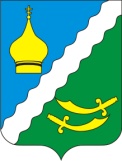 РОССИЙСКАЯ ФЕДЕРАЦИЯРОСТОВСКАЯ ОБЛАСТЬМАТВЕЕВО – КУРГАНСКИЙ РАЙОНМУНИЦИПАЛЬНОЕ ОБРАЗОВАНИЕ«МАТВЕЕВО - КУРГАНСКОЕ СЕЛЬСКОЕ ПОСЕЛЕНИЕ»АДМИНИСТРАЦИЯ МАТВЕЕВО – КУРГАНСКОГО СЕЛЬСКОГО ПОСЕЛЕНИЯПОСТАНОВЛЕНИЕ26.02.2019 				             № 31                                п. Матвеев Курган В соответствии с Постановлением Администрации Матвеево-Курганского сельского поселения от 16.09.2013 № 261 «Об утверждении Порядка разработки, реализации и оценки эффективности муниципальных программ Матвеево-Курганского сельского поселения»,ПОСТАНОВЛЯЮ:	1. Утвердить годовой отчет за 2018 год о реализации муниципальной программы Матвеево-Курганского сельского поселения «Социальная поддержка граждан», утвержденной постановление Администрации Матвеево-Курганского сельского поселения от 11.10.2013 г. № 302.2. Настоящее постановление вступает в силу со дня его официального опубликования в информационном бюллетене, подлежит размещению на официальном сайте сельского поселения в сети Интернет.3.  Контроль за выполнением настоящего постановления оставляю за собой.Глава администрацииМатвеево-Курганскогосельского поселения                       		                                        Г.В.ЩетковаПриложениек Постановлению АдминистрацииМатвеево-Курганского сельского поселенияот  26.02.2019 №31 ОТЧЕТо реализации муниципальной программы Матвеево-Курганского сельского поселения «Социальная поддержка граждан»за 2018 годОсновные результаты        1.Общие положения:   	Муниципальная программа «Социальная поддержка граждан» утверждена постановлением Администрации Матвеево-Курганского сельского поселения от 11.10.2013. № 302.Общий  объем  программы в 2018г. составил 476,7  тыс. руб., из них:- средства федерального бюджета – 0,0 тыс. руб.;- средства областного бюджета – 0,0 тыс. руб.;- средства местного бюджета – 476,7  тыс. руб.        2. Исполнение программных мероприятий:Повышение качества жизни отдельных категорий населения Матвеево-Курганского сельского поселения, сокращение бедности путем увеличения уровня их доходов, предоставление в соответствии с принципом доступности мер социальной поддержки, предусмотренных законодательством.Реализация муниципальной программы «Социальная поддержка граждан» в 2016г. осуществлялась по следующим направлениям:- Выплата пенсии за выслугу лет, служащим замещающим муниципальные должности и должности муниципальной службы в муниципальном образовании «Матвеево-Курганское сельское поселение»:Плановые показатели составили: всего – 476,7  тыс. руб., из них 0,0 тыс. руб. – средства федерального бюджета; 0,0 тыс. руб. – средства областного бюджета; 476,7  тыс. руб. - средства местного бюджета. Кассовый расход в целом составил: всего – 476,7 тыс. руб., из них 0,0 тыс. руб. – средства федерального бюджета; 0,0 тыс. руб. – средства областного бюджета; 476,7 тыс. руб. - средства местного бюджета.Исполнение составило 100,0%.II. Оценка эффективности реализации Программы           Сведения о достижении значений целевых показателей (индикаторов) муниципальной программы Матвеево-Курганского сельского поселения «Социальная поддержка граждан» за 2018 год приведен в приложении № 1 к настоящему отчету.Сведения о степени выполнения подпрограмм, основных мероприятий муниципальной программы Матвеево-Курганского сельского поселения «Социальная поддержка граждан» за 2018 год приведен в приложении № 2 к настоящему отчету.Отчет об использовании средств бюджета Матвеево-Курганского сельского поселения на реализацию муниципальной программы «Социальная поддержка граждан» за 2018 год приведен в приложении № 3 к настоящему отчету.Информация о расходах областного бюджета, районного бюджета, местного бюджета и внебюджетных источников на реализацию муниципальной программы Матвеево-Курганского сельского поселения «Социальная поддержка граждан» за 2018 год приведен в приложении № 4 к настоящему отчету.Ведущий специалист                                                               Г.В.Сорокина Приложение 1к Постановлению АдминистрацииМатвеево-Курганского сельского поселенияот   26.02.2019г. №  31СВЕДЕНИЯо достижении значений целевых показателей (индикаторов) муниципальной программы Матвеево-Курганского сельского поселения
«Социальная поддержка граждан» за 2018 годПриложение 2к Постановлению АдминистрацииМатвеево-Курганского сельского поселенияот  26.02.2019г. №  31Сведения о степени выполнения подпрограмм, основных мероприятий муниципальной программы Матвеево-Курганского сельского поселения «Социальная поддержка граждан»Приложение 3к Постановлению АдминистрацииМатвеево-Курганского сельского поселенияот           26.02.2019г. №  31Отчет об использовании средств бюджета Матвеево-Курганского сельского поселения на реализацию муниципальной программы «Социальная поддержка граждан»   за 2018 годПриложение 4к Постановлению АдминистрацииМатвеево-Курганского сельского поселенияот 26.02.2019г. №  31Информация о расходахобластного бюджета, районного бюджета, местного бюджетаи внебюджетных источников на реализацию муниципальной
программы Матвеево-Курганского сельского поселения «Социальная поддержка граждан»Информацияо завершенных в течение года мероприятиях муниципальной программы Матвеево-Курганского сельского поселения «Социальная поддержка граждан» в 2018 годуЭффективное функционирование системы социальной поддержки населения направлено на предоставление мер социальной поддержки, социальных гарантий и выплат в полном объеме и в доступной форме с учетом адресного подхода.С учетом решения этих задач, выполнение в полном объеме социальных обязательств перед населением, усиление социальной поддержки, обеспечение необходимого объема и качества социальных услуг является приоритетным направлением политики поселения в социальной сфере.  На первый план выходит информированность населения о своих правах на получение мер социальной поддержки, качество и доступность получения мер социальной поддержки.Все меры социальной поддержки, гарантированные федеральным и областным законодательством, предоставляются своевременно и в полном объеме. Меры государственной социальной поддержки остаются важнейшим инструментом преодоления негативных последствий социального неравенства и бедности.Оценка эффективности реализации Программы Оценка эффективности реализации Программы осуществляется в соответствии с методикой оценки эффективности реализации муниципальной программы «Социальная поддержка граждан».Реализация мероприятий Программы позволяет:- своевременно и в полном объеме предоставлять меры социальной поддержки населению;-  оптимизировать бюджетные расходы.Общий экономический эффект от реализации Программы будет достигнут за счет увеличения доходов отдельных категорий населения Матвеево-Курганского сельского поселения. Социальная эффективность реализации мероприятий Программы будет выражена в улучшении качества жизни отдельных категорий населения Матвеево-Курганского сельского поселения, путем предоставления мер социальной поддержки своевременно и в полном объеме.Ведущий специалист                                                                               Г.В.Сорокина«Об утверждении отчета о реализации муниципальной программы Матвеево-Курганского сельского поселения «Социальная поддержка граждан» за 2018 год»№ п/пЦелевой показатель (наименование) Единица измере-нияЗначения целевых показателей (индикаторов) муниципальной программыЗначения целевых показателей (индикаторов) муниципальной программыЗначения целевых показателей (индикаторов) муниципальной программыОбоснование отклонений значений целевого показателя (индикатора) на конец отчетного года (при наличии)№ п/пЦелевой показатель (наименование) Единица измере-ния2018гОтчетный год, планОтчетный год, фактОбоснование отклонений значений целевого показателя (индикатора) на конец отчетного года (при наличии)1234567Муниципальная программа Матвеево-Курганского  сельского поселения «Социальная поддержка граждан»Муниципальная программа Матвеево-Курганского  сельского поселения «Социальная поддержка граждан»Муниципальная программа Матвеево-Курганского  сельского поселения «Социальная поддержка граждан»Муниципальная программа Матвеево-Курганского  сельского поселения «Социальная поддержка граждан»Муниципальная программа Матвеево-Курганского  сельского поселения «Социальная поддержка граждан»Муниципальная программа Матвеево-Курганского  сельского поселения «Социальная поддержка граждан»Муниципальная программа Матвеево-Курганского  сельского поселения «Социальная поддержка граждан»1.1.Доля граждан, получающих меры социальной поддержки в общей численности населения сельского поселения процен-тов0,020,020,02-№ п/пНомер и наименование основного мероприятияОтветственный за исполнительПлановый срокПлановый срокФактический срокФактический срокРезультатыРезультатыПроблемы, возникшие в ходе реализации муниципальной программы (подпрограммы)№ п/пНомер и наименование основного мероприятияОтветственный за исполнительначала реализацииокончания реализацииначала реализацииокончания реализациизапланированныедостигнутыеПроблемы, возникшие в ходе реализации муниципальной программы (подпрограммы)1234566778Муниципальная программа Матвеево-Курганского сельского поселения «Социальная поддержка граждан на 2014-2020 годы»Муниципальная программа Матвеево-Курганского сельского поселения «Социальная поддержка граждан на 2014-2020 годы»Муниципальная программа Матвеево-Курганского сельского поселения «Социальная поддержка граждан на 2014-2020 годы»Муниципальная программа Матвеево-Курганского сельского поселения «Социальная поддержка граждан на 2014-2020 годы»Муниципальная программа Матвеево-Курганского сельского поселения «Социальная поддержка граждан на 2014-2020 годы»Муниципальная программа Матвеево-Курганского сельского поселения «Социальная поддержка граждан на 2014-2020 годы»Муниципальная программа Матвеево-Курганского сельского поселения «Социальная поддержка граждан на 2014-2020 годы»Муниципальная программа Матвеево-Курганского сельского поселения «Социальная поддержка граждан на 2014-2020 годы»Муниципальная программа Матвеево-Курганского сельского поселения «Социальная поддержка граждан на 2014-2020 годы»1.Выплата государственной пенсии за выслугу лет Администрация Матвеево-Курганского сельского поселения01.01.201831.12.2020 01.01.201831.12.2020 повышение качества жизни отдельных категорий граждан населения Матвеево-Курганского сельского поселенияповышение качества жизни отдельных категорий граждан населения Матвеево-Курганского сельского поселения-№ п/пНаименование основного мероприятия,мероприятия целевой программы,контрольного события программыОтветственный 
 исполнитель  
  (заместитель руководителя ОМС/ФИО)Результат реализации мероприятия (краткое описание)Фактическая дата начала   
реализации 
мероприятияФактическая дата окончания
реализации  
мероприятия, 
наступления  
контрольного 
событияРасходы  бюджета поселения на реализацию муниципальной      
программы, тыс. руб.Расходы  бюджета поселения на реализацию муниципальной      
программы, тыс. руб.№ п/пНаименование основного мероприятия,мероприятия целевой программы,контрольного события программыОтветственный 
 исполнитель  
  (заместитель руководителя ОМС/ФИО)Результат реализации мероприятия (краткое описание)Фактическая дата начала   
реализации 
мероприятияФактическая дата окончания
реализации  
мероприятия, 
наступления  
контрольного 
событияпредусмотреномуниципальной программойфакт на отчетную дату <1>122345671Программа:       «Социальная поддержка граждан»Администрация Матвеево-Курганского сельского поселенияВыполнение в полном объеме социальных обязательств  перед населением, усиление социальной поддержки отдельных категорий граждан. Снижение бедности, социального и имущественного неравенства среди получателей мер социальной поддержкиВесь периодВесь период476,7476,72Подпрограмма: «Социальная поддержка отдельных категорий граждан»Весь периодВесь период476,7476,72.1.1Основное  мероприятие: Выплата государственной пенсии за выслугу лет  Весь периодВесь период476,7476,73Итого по муниципальной  
программе:                       --476,7476,7СтатусНаименование муниципальной программыИсточник финансированияОценка расходов (тыс. руб.)Фактические расходы (тыс. руб.)СтатусНаименование муниципальной программыИсточник финансирования2015201512345Муниципальная программа«Социальная поддержка граждан »всего476,7476,7Муниципальная программа«Социальная поддержка граждан »областной бюджет--Муниципальная программа«Социальная поддержка граждан »районный бюджет--Муниципальная программа«Социальная поддержка граждан »местный бюджет476,7476,7Муниципальная программа«Социальная поддержка граждан »внебюджетные источники--